Муниципальное бюджетное дошкольное образовательное учреждение«Детский сад №8 «Белоснежка»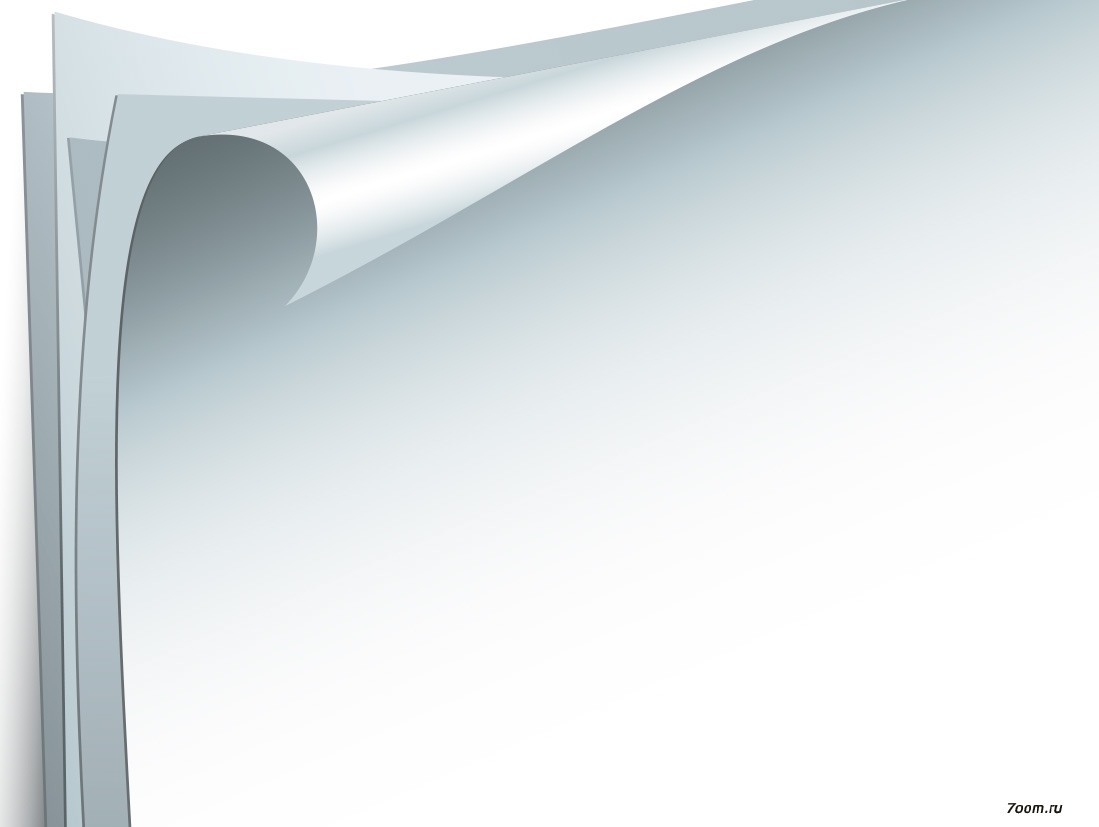 Проект «Давай ИГРАТЬ …, давай ДРУЖИТЬ!»,направленный на формирование социально-коммуникативных речевых умений у дошкольников с ограниченными возможностями здоровья (тяжёлые нарушения речи) посредством включения в коррекционную работу комплексных коррекционных игр и упражненийУчитель-логопед: И.В. Гермашовагород МегионСодержаниеИНФОРМАЦИОННАЯ КАРТА ПРОЕКТАПроект «Давай ИГРАТЬ …, давай ДРУЖИТЬ!» направлен на формирование социально-коммуникативных речевых умений у дошкольников с ограниченными возможностями здоровья (тяжёлые нарушения речи) посредством включения в коррекционную работу комплексных коррекционных игр и упражненийПОЯСНИТЕЛЬНАЯ ЗАПИСКАЗадачами социально-коммуникативного развития в соответствии с ФГОС ДО являются следующие:-присвоение норм и ценностей, принятых в обществе, включая моральные и нравственные ценности,-развитие общения и взаимодействия ребёнка с взрослыми и сверстниками,-становление самостоятельности, целенаправленности и саморегуляции собственных действий,-развитие социального и эмоционального интеллекта, эмоциональной отзывчивости, сопереживания,-формирование готовности к совместной деятельности со сверстниками,-формирование уважительного отношения и чувства принадлежности к своей семье, малой родине и Отечеству, представлений о социокультурных ценностях нашего народа, об отечественных традициях и праздниках,-формирование основ безопасности в быту, социуме, природе.-формирование социально-коммуникативных речевых умений (развитие способности вступать в общение и поддерживать его)Все эти задачи находят решение в реализации педагогами ОП ДО (АОП) «МБДОУ «ДС №8 «Белоснежка», реализуются в различных видах детской деятельности на протяжении всего учебного годаУчитель-логопед также реализует данные задачи в ходе организации фронтальной работы с воспитанникамиТак получилось, что в этом учебном году на обучение в группы компенсирующей и комбинированной направленности для детей с ТНР попали дети, которые испытывают серьезные трудности в общении с окружающими, особенно со сверстниками. Дети не умеют по собственной инициативе обратиться к другому человеку, порой даже стесняются ответить соответствующим образом, если к ним обращается кто-либо. Они не могут поддержать и развивать устанавливающий контакт, адекватно выражать свою симпатию, сопереживаниеАктуальность проекта «Давай ИГРАТЬ …, давай ДРУЖИТЬ!» определяется, что данный проект сочетает в себе, как средства и способы коррекции речевых нарушений, так и развитие способности вступать в общение и поддерживать его у детей с ОВЗ (ТНР)Социально-коммуникативное развитие – одна из главных сторон готовности ребенка к систематическому обучению, а также одна из основных задач подготовки его к дальнейшей жизни. Детям дошкольного возраста нужно понимать, что сказать и в какой форме выразить свою мысль, отдавать себе отчёт в том, как другие будут воспринимать сказанное, умение слушать и слышать собеседникаУ дошкольников с ограниченными возможностями здоровья (ТНР) можно выделить следующие характерные проблемы в социально-коммуникативном развитии:-при ограниченности речевого опыта и несовершенстве речевых средств у детей с ОНР  недостаточно удовлетворяется потребность в речевом общении,-со стороны личностного развития у детей с ОНР возникают проблемы в социальной адаптации и взаимодействии с социальной средой. Речевые нарушения сказываются на характере взаимоотношений ребенка с окружающими и на формирование его самооценки,-если говорить о характере взаимоотношений ребенка с окружающими, то из-за несформированности средств общения нарушается развитие  и коммуникативных функций. Дети часто бывают не заинтересованы в контакте, не умеют ориентироваться в ситуации общения, договариваться, проявляются негативизм и отторжение, обладают скудной палитрой эмоцийОбщение детей с ОНР друг с другом отличается целым рядом особенностей от общения их нормально развивающихся сверстников. Общение со сверстниками у детей с ОНР носит эпизодический характер. Большинство детей предпочитает играть в одиночку. В тех случаях, когда дети играют вдвоем, их действия часто носят несогласованный характер. На занятиях дети с ОНР предпочитают работать в одиночестве. При выполнении практических заданий, предполагающих совместную деятельность, сотрудничество наблюдается крайне редко, дети почти не общаются друг с другом. Весьма редко наблюдаются случаи личностных контактов детей с ОНР друг с другомИсходя из вышесказанного, а также третьей годовой задачи «Социально-коммуникативное развитие как средство позитивной социализации и формирования личности дошкольников», над решением которой МБДОУ «ДС №8 «Белоснежка» работает в 2018-2019 учебном году, определена тема самообразования: проект «Давай ИГРАТЬ …, давай ДРУЖИТЬ!»Цель: формирование социально-коммуникативных речевых умений у дошкольников с ограниченными возможностями здоровья (тяжёлые нарушения речи) посредством включения в коррекционную работу комплексных коррекционных игр и упражненийДля достижения данной цели были определены следующие задачи:-повысить педагогическую компетентность учителя-логопеда, включив в работу новые комплексные коррекционные игры и упражнения, как эффективное средство корригирующего воздействия,-развивать общение и взаимодействие детей с ОВЗ (ТНР) со сверстниками, используя комплексные коррекционные игры и упражнения на подгрупповых занятиях, -апробировать комплексные коррекционные игры и упражнения для дальнейшего использования в коррекционной работеОжидаемые результаты: Совершенствование коррекционной работы по развитию речи у детей с ОВЗ (ТНР)Положительная динамика речевого развития воспитанниковВоспитанники охотно вступают в общение, поддерживают егоЭффективность данных результатовСроки и этапы проекта:Проект «Давай ИГРАТЬ …, давай ДРУЖИТЬ!» долгосрочный – сентябрь 2018 – май  2019 (9 месяцев)1. Подготовительный  этап (сентября 2018г.)2. Основной  этап (октябрь 2018г. – апрель 2019г.)3. Заключительный этап (май 2019г.)Участники проекта: -Воспитанники группы «А» комбинированной направленности для детей 6-7 лет,-Воспитанники разновозрастной группы компенсирующей направленности для детей с ТНР 6-7 лет,-Воспитанники группы «Б» комбинированной направленности для детей 5-6 лет,-Учитель – логопедСодержание  этапов проекта Работа по реализации проекта «Давай ИГРАТЬ…, давай ДРУЖИТЬ!» проходила в три этапа.I этапПОДГОТОВИТЕЛЬНЫЙ (сентябрь 2018г.)Задачи:1.Определить направления работы по реализации проекта, сроки, цели, конкретные формы работы;2.Начать сбор методических, дидактических материалов (информационный банк).Работа по реализации проекта  начинается с изучения литературы, поиска информации в сети Интернет, составления перспективного плана реализации проекта; подбора материала для использования на подгрупповых логопедических занятиях (электронный вариант); выявления стартовых условий (исходного уровня развития) воспитанников; подборки игр и упражнений для использования на подгрупповых логопедических занятиях, подборка и изготовление (по необходимости) необходимого материала (атрибутов) для игр.II этапОСНОВНОЙ (октябрь 2018г. – апрель 2019г.) Задачи: 1.Начать систематическое использование комплексных коррекционных игр и упражнений в работе с детьми.2.Начать составление описания комплексных коррекционных игр и упражнений, а также собрание их в единый сборник3.Презентовать проект «Давай ИГРАТЬ…, давай ДРУЖИТЬ!» педагогическому сообществуВ рамках основного этапа проекта подобраны следующие коррекционные игры и упражнения: «Пила и клей», «О, счастливчик!», «Слова – «однофамильцы», «Языколомки в картинках», «Веришь – не веришь?», «Пексесо», «Морской бой», «Зима и весна», «Что таким бывает?», «Куча-мала!», «Горшок каши», «Ну и ослик!», «Непрошенные гости», «Объединялочки», «Кладоискатели», «Заменяйка», «Микрозагадки», «Дрозд и страус», «Слабое звено», «Звукоед».Педагогам и родителям (законным представителям) воспитанников был организован открытый показ подгруппового логопедического занятия «Трудный звук, ты наш друг!» с применением комплексных коррекционных игр и упражнений. Также прошла презентация проекта педагогическому сообществу. Средства и методы проекта:-организация подгрупповых занятий с воспитанниками;-основной метод: наглядный, словесный, активные методы, которые подразумевают включение воспитанников в обсуждение материала, общение.III этапЗАКЛЮЧИТЕЛЬНЫЙ (май 2018г.)Задачи: 1.Проанализировать эффективность коррекционной работы с детьми в процессе реализации проекта2.Презентовать педагогическому сообществу продукт проекта: сборник комплексных коррекционных игр и упражнений «Давай ИГРАТЬ …, давай ДРУЖИТЬ!»Результаты основной первичной диагностикиРезультаты промежуточной диагностикиОценка результатов1.Совершенствование коррекционной работы по развитию речи у детей с ОВЗ.2.Наблюдается положительная динамика, как речевого развития, так и сформированности социально-коммуникативных речевых умений.-повысить педагогическую компетентность учителя-логопеда, включив в работу новые комплексные коррекционные игры и упражнения, как эффективное средство корригирующего воздействия,        -развивать общение и взаимодействие детей с ОВЗ (ТНР) со сверстниками, используя комплексные коррекционные игры и упражнения на подгрупповых занятиях,      -апробировать комплексные коррекционные игры и упражнения для дальнейшего использования в коррекционной работеПерспективный план реализации проекта «Давай ИГРАТЬ …, давай ДРУЖИТЬ!»ЗаключениеУ детей с общим недоразвитием речи на фоне системных речевых нарушений задерживается развитие коммуникативных навыков. Их несовершенство не обеспечивает процесс общения, а значит и не способствует развитию речемыслительной деятельности, препятствует овладению знаниями.Конечно, нельзя сказать, что использование только комплексных коррекционных игр и упражнений привело нас к таким высоким результатам. Этому предшествовала долгая, кропотливая (нудная) и, главное, систематическая работа не только учителя-логопеда, но и воспитателей групп компенсирующей и комбинированной направленности. Данные игры способны выступить инструментом, задействованным, как в работе на этапе автоматизации и дифференциации звуков, так и в работе по формированию социально-коммуникативных речевых умений (развитие способности вступать в общение и поддерживать его).Перспектива Включить комплексные коррекционные игры и упражнения в планирование «Рабочей программы учителя-логопеда по реализации АОП» в 2019-2020 учебном году.ПРИЛОЖЕНИЕ«Информационная карта проекта3 стр.Пояснительная  записка4-6 стр.Содержание этапов проекта 7-8 стр.Приложениес 11 стр.1.Название проектаДавай ИГРАТЬ …, давай ДРУЖИТЬ!2.Автор – составитель проекта Гермашова Ирина Владимировна  –  учитель-логопед3.Название и полный адрес учрежденияМуниципальное бюджетное  дошкольное  образовательное учреждение «Детский  сад  №8  «Белоснежка».  Ханты-Мансийский  автономный  округ - Югра,  г. Мегион, ул. Новая, д. 4/15.Телефон, факсТел. 8-34643-2-14-236.Участники проектаВоспитанники группы «А» комбинированной направленности для детей 6-7 лет,Воспитанники разновозрастной группы компенсирующей направленности для детей с ТНР 6-7 лет,Воспитанники группы «Б» комбинированной направленности для детей 5-6 лет,Учитель – логопед 7.Длительность, сроки и этапы реализации проектаДолгосрочный сентябрь 2018 – май  2019 (9 месяцев)1. Подготовительный (сентябрь 2018г.)2. Основной (октябрь 2018г. – апрель 2019г.)3. Заключительный (май 2019г.)8.Тип проекта Практико-ориентированный9.Инновации проекта Внедрение в практику работы учителя-логопеда комплексных коррекционных игр и упражнений, способствующих формированию социально-коммуникативных речевых умений у дошкольников с ограниченными возможностями здоровья (тяжёлые нарушения речи)10.Цель проектаФормирование социально-коммуникативных речевых умений у дошкольников с ограниченными возможностями здоровья (тяжёлые нарушения речи) посредством включения в коррекционную работу комплексных коррекционных игр и упражнений11.Задачи проекта     -повысить педагогическую компетентность учителя-логопеда, включив в работу новые комплексные коррекционные игры и упражнения, как эффективное средство корригирующего воздействия,        -развивать общение и взаимодействие детей с ОВЗ (ТНР) со сверстниками, используя комплексные коррекционные игры и упражнения на подгрупповых занятиях,      -апробировать комплексные коррекционные игры и упражнения для дальнейшего использования в коррекционной работе12.Ожидаемые результаты Совершенствование коррекционной работы по развитию речи у детей с ОВЗ (ТНР)Положительная динамика речевого развития«У ребенка есть страсть к игре, и надо ее удовлетворять. Надо не только дать ему время поиграть, но надо пропитать этой игрой всю его жизнь. Вся его жизнь — это игра» А.С.Макаренко Для детей-положительная динамика речевого развития, -готовность к совместной деятельности со сверстниками, -индивидуальный подход к каждому ребенкуДля учителя-логопеда-положительный психологический климат между логопедом и воспитанниками;-заинтересованность   педагога   в   творчестве   и инновациях; -учет положительной динамики в развитии детей по развитию речи при аттестации педагогаВысокий Средний Низкий 424%72%Высокий Средний Низкий 25%55%20%СрокФормы и методы работыСодержание работыРезультатI. Подготовительный этапI. Подготовительный этапI. Подготовительный этапI. Подготовительный этапсентябрь2018г.Определение направления работы по реализации проекта, сроков, цели, конкретных форм работыМониторинг речевого развития воспитанников Сбор методических, дидактических и наглядных  материалов (информационный банк)Изучение литературы, поиск информации в сети Интернет, составление перспективного плана реализации проектаВыявление стартовых условий (исходного уровня развития) воспитанниковПодборка игр и упражнений для использования на подгрупповых логопедических занятиях, подборка и изготовление (по необходимости) необходимого материала (атрибутов) для игрПерспективный план реализации проектаСправка по результатам основной первичной диагностикиНаличие материала (электронный вариант)II. Основной этапII. Основной этапII. Основной этапII. Основной этапоктябрь  2018г.– апрель 2019г.Систематическое использование комплексных коррекционных игр и упражнений (включение в подгрупповую работу)Собрание комплексных коррекционных игр и упражнений в единый сборникНаличие игр и упражнений и атрибутов к ним, фотоотчётмарт 2019г.Показ педагогам ДОУ подгруппового занятия «Трудный звук, ты наш друг!»Открытый показ подгруппового логопедического занятия с применением комплексных коррекционных игр и упражнений Конспект, фотоотчетапрель 2019г.Показ родителям воспитанников подгруппового занятия «Трудный звук, ты наш друг!»Презентация проекта «Давай ИГРАТЬ …, давай ДРУЖИТЬ!»в рамках педагогического сообществаПоказ родителям (законным представителям) воспитанников занятия с использованием комплексных коррекционных игр и упражненийПрезентация проекта «Давай ИГРАТЬ …, давай ДРУЖИТЬ!»педагогам МБДОУ «ДС №8»Белоснежка»ФотоотчетПортфолио проектаIII. Заключительный этапIII. Заключительный этапIII. Заключительный этапIII. Заключительный этапМай 2017г.Мониторинг речевого развития воспитанников Оформление сборника комплексных коррекционных игр и упражнений «Давай ИГРАТЬ …, давай ДРУЖИТЬ!»Определение степени освоения воспитанниками АП МБДОУ «ДС №8 «Белоснежка»Справка по результатам основной итоговой диагностикиСборник «Давай ИГРАТЬ …, давай ДРУЖИТЬ!»